SUMMER 1SUMMER 1SUMMER 1SUMMER 1SUMMER 1SUMMER 2SUMMER 2SUMMER 2SUMMER 2SUMMER 2SUMMER 2SUMMER 2SUMMER 2Wk120.4Wk227.4Wk34.5Wk411.5Wk518.5HALF TERMWk61.6Wk61.6Wk78.6Wk815.6Wk922.6Wk1029.6Wk116.7Wk1213.7Number: FractionsNumber: FractionsNumber: FractionsMeasurement: TimeMeasurement: TimeHALF TERMMeasurement: TimeMeasurement: Mass & CapacityMeasurement: Mass & CapacityMeasurement: Mass & CapacityMeasurement: Mass & CapacityGeometry: Properties of ShapeGeometry: Properties of ShapeConsolidationNC OBJECTIVESNC OBJECTIVESNumber: FractionsCoverageRecognise and show, using diagrams, equivalent fractions with small denominatorsRecognise and show, using diagrams, equivalent fractions with small denominatorsCompare and order unit fractions, and fractions with the same denominatorsCompare and order unit fractions, and fractions with the same denominatorsAdd and subtract fractions with the same denominator within one whole [for example, + = ]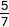 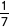 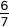 Add and subtract fractions with the same denominator within one whole [for example, + = ]Solve problems that involve all of the aboveSolve problems that involve all of the aboveNC OBJECTIVESNC OBJECTIVESMeasurement: TimeCoverageTell and write the time from an analogue clock, including using Roman numerals from I to XII, and 12-hour and 24-hour clocksTell and write the time from an analogue clock, including using Roman numerals from I to XII, and 12-hour and 24-hour clocksEstimate and read time with increasing accuracy to the nearest minuteEstimate and read time with increasing accuracy to the nearest minuteRecord and compare time in terms of seconds, minutes and hoursRecord and compare time in terms of seconds, minutes and hoursUse vocabulary such as o’clock, am/pm, morning, afternoon, noon and midnightUse vocabulary such as o’clock, am/pm, morning, afternoon, noon and midnightKnow the number of seconds in a minute and the number of days in each month, year and leap yearKnow the number of seconds in a minute and the number of days in each month, year and leap yearCompare durations of events Compare durations of events NC OBJECTIVESNC OBJECTIVESMeasurement: Mass & CapacityCoverageMeasure, compare, add and subtract: lengths (m/cm/mm); mass (kg/g); volume/capacity (l/ml)Measure, compare, add and subtract: lengths (m/cm/mm); mass (kg/g); volume/capacity (l/ml)Geometry: Properties of ShapeCoverageRecognise angles as a property of shape or a description of a turnRecognise angles as a property of shape or a description of a turnIdentify right angles, recognise that 2 right angles make a half-turn, 3 make three-quarters of a turn and 4 a complete turn; identify whether angles are greater than or less than a right angleIdentify right angles, recognise that 2 right angles make a half-turn, 3 make three-quarters of a turn and 4 a complete turn; identify whether angles are greater than or less than a right angleIdentify horizontal and vertical lines & pairs of perpendicular and parallel linesIdentify horizontal and vertical lines & pairs of perpendicular and parallel linesDraw 2-D shapes and make 3-D shapes using modelling materialsDraw 2-D shapes and make 3-D shapes using modelling materialsRecognise 3-D shapes in different orientations and describe themRecognise 3-D shapes in different orientations and describe them